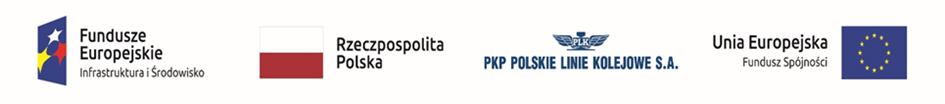 Załącznik nr 1 do SWZ ZAMAWIAJĄCY:Gmina Andrespolz siedzibą w Andrespoluul. Rokicińska 12695-020 AndrespolPKP Polskie Linie Kolejowe S.A. z siedzibą w Warszawieul. Targowa 7403 - 734 WarszawaWykonawca:Niniejsza oferta została złożona przez Wykonawcę/wykonawców wspólnie ubiegających się o udzielenie zamówienia:Osoba uprawniona do kontaktów:Warunki oferty:Odpowiadając na ogłoszenie o zamówieniu w postępowaniu prowadzonym w trybie podstawowym bez prowadzenia negocjacji, na wykonanie zamówienia pn. Zarządzanie i sprawowanie nadzoru nad realizacją zadania inwestycyjnego pn. Budowa skrzyżowania bezkolizyjnego z liniami kolejowymi nr 25 i 17 w ciągu ulicy Brzezińskiej w Andrespolu wraz z budową przyległego układu drogowego, w zamian za likwidację przejazdu kolejowo-drogowego kat. A  w km 18,175 linii kolejowej nr 25 i w km 13,162 linii kolejowej nr 17, w ramach projektu POliŚ 5.1-35 pn. „Poprawa bezpieczeństwa na skrzyżowaniach linii kolejowych z drogami – etap III”, przedkładam niniejszą ofertę i oraz oświadczam/y:FORMULARZ OFERTYl.p.Nazwa(y) Wykonawcy (ów)Adres(y) Wykonawcy(ów)1.2.Imię i NazwiskoAdresTelefonAdres skrzynki ePUAP:Adres e-mail:1.  Oferujemy wykonanie przedmiotu zamówienia za cenę: 
      Cena  netto: ..............................................
(słownie:............................................................................................)
podatek VAT : ........................................... 
(słownie:............................................................................................) 
cena brutto:.....................................................
(słownie:............................................................................................)W tym:- dla zakresu rzeczowego realizowanego na rzecz PKP PLK S.A. (tj. nadzór m.in. nad:•	projektowaniem i robotami branży torowej, odwodnieniowej, drogowej, srk, teletechnicznej, obiektów inżynieryjnych, sieci trakcyjnej, elektroenergetyki, peronów i kolizji dot. terenów kolejowych,•	badaniami geotechnicznymi w zakresie kolejowym,•	wykonanie dokumentacji odbiorowych w zakresie kolejowym,•	wykonania dokumentacji powykonawczej w zakresie kolejowym,•	innych prac w zakresie kolejowym związanych z budową skrzyżowania bezkolizyjnego w ciągu ul. Brzezińskiej w Andrespolunetto:…………………………………………… słownie:……………………………………………podatek VAT:………………………………………brutto: ………………………………………………- dla zakresu realizowanego na rzecz Gminy Andrespol (tj. dla pozostałego zakresu, który nie zostanie sfinansowany przez PKP PLK S.A.)b)	netto:……………………………………………… słownie:……………………………………………………              podatek VAT:………………………………………………………             brutto: ……………………………………………………………2. Wykonawca oświadcza, że dysponuje osobami:  (wpisać ilość osób, które posiadają udokumentowane, wymagane w specyfikacji doświadczenie zawodowe). Informacja będzie brana pod uwagę przy przydzielaniu punktów w kryterium doświadczenie osób wyznaczonych do realizacji zamówienia3. Zapoznałem się z specyfikacją warunków zamówienia (SWZ) oraz innymi dokumentami zamówienia oraz zdobyłem wszelkie konieczne informacje  do właściwego przygotowania oferty. Przyjmuję przekazane dokumenty bez zastrzeżeń i zobowiązuję się do wykonania przedmiotu zamówienia zgodnie z warunkami w nich zawartymi.4. Zobowiązuję(emy) się w przypadku wyboru mojej (naszej) oferty do zawarcia umowy na określonych w SWZ warunkach w miejscu i terminie wyznaczonym przez Zamawiającego.5. Zobowiązujemy się do wykonania przedmiotu zamówienia w terminie: od dnia zawarcia umowy, a następnie w okresie udzielonej gwarancji tj. maksymalnie do 7 lat, licząc od  dnia dokonania odbioru końcowego.6. Oświadczam(y), że uważam(y) się za związanego niniejszą ofertą na okres  wskazany w SWZ.7.	Oświadczam(y), że wybór mojej(naszej) oferty prowadzić będzie do powstania u Zamawiającego obowiązku podatkowego zgodnie z ustawą z dnia 11 marca 2004 r. o podatku od towarów i usług (Dz. U. 2021 r. poz. 685, z późn. zm. ) TAK/NIE* (zaznacz właściwe),w przypadku udzielenia odpowiedzi TAK wykonawca podaje:1) nazwę (rodzaju) towaru lub usługi, których dostawa lub świadczenie będą prowadziły do powstania obowiązku podatkowego ………………….;2) wartość towaru lub usługi objętego obowiązkiem podatkowym Zamawiającego, bez kwoty podatku …………………….;3) stawkę podatku od towarów i usług, która zgodnie z wiedzą wykonawcy, będzie miała zastosowanie …………8.	Oświadczam(amy), że wypełniłem obowiązki informacyjne przewidziane w art. 13 lub art. 14 RODO tj. rozporządzenia Parlamentu Europejskiego i Rady (UE) 2016/679 z dnia 27 kwietnia 2016 r. w sprawie ochrony osób fizycznych w związku z przetwarzaniem danych osobowych i w sprawie swobodnego przepływu takich danych oraz uchylenia dyrektywy 95/46/WE (ogólne rozporządzenie o ochronie danych) (Dz. Urz. UE L 119 z 04.05.2016, str. 1)  wobec osób fizycznych, od których dane osobowe bezpośrednio lub pośrednio pozyskałem w celu ubiegania się o udzielenie zamówienia publicznego w niniejszym postępowaniu.     9. Oświadczam(amy), iż 9.1. zamierzam(y) powierzyć podwykonawcom następujące części zamówienia podmiotowi, jako podwykonawcy, udostępniającemu swoje zasoby w celu spełnienia warunków udziału w postępowaniu [części, na które Wykonawca nie składa oferty zaleca się przekreślić]   Uwaga:   W przypadku wykonywania części prac przez podwykonawcę, na zasoby którego powołuje się   Wykonawca, w celu spełnienia warunków udziału w postępowaniu, część zamówienia/zakres prac winien być tożsamy z zobowiązaniem do oddania do dyspozycji Wykonawcy niezbędnych zasobów na potrzeby realizacji zamówienia.zamierzam(y) powierzyć następujące części zamówienia podwykonawcom, na których zdolnościach nie polegam(y) [części, na które Wykonawca nie składa oferty zaleca się przekreślić]10. Przekazana w odrębnym pliku część oferty stanowi tajemnicę przedsiębiorstwa w rozumieniu art. 11 ustawy z dnia 16 kwietnia 1993 r. o zwalczaniu nieuczciwej konkurencji (Dz. U. 2020 r. poz. 1913 z późn. zm.). Zastrzegam, że informacje te nie mogą być udostępniane oraz wykazuję, iż zastrzeżone informacje stanowią tajemnicę przedsiębiorstwa. (uzasadnienie należy dołączyć do  oferty)11.  Pełnomocnik w przypadku składania oferty wspólnej (jeżeli dotyczy):Nazwisko, imię .............................................................................................12. Wykonawca jest małym □, średnim □, dużym □  przedsiębiorcą (zaznaczyć właściwe)13. Dane umożliwiające dostęp do dokumentów potwierdzających umocowanie do reprezentowania wykonawcy, wykonawców wspólnie ubiegających się o udzielenie zamówienia, podmiotów udostępniających zasoby, jeżeli wykonawca z nich korzysta (takie jak np. odpis lub informacja z Krajowego Rejestru Sądowego, Centralnej Ewidencji i Informacji o Działalności Gospodarczej lub innego właściwego rejestru) ……………….… ……………………………………………………………………………………………….(informacje nieobowiązkowe, dotyczą tylko bezpłatnych i ogólnodostępnych baz danych, na których dostępne są powyższe dokumenty, można te dokumenty dołączyć do oferty)14. Do niniejszego formularza dołączono następujące dokumenty  :………………………………………………………………………………….………………………………………………………………………………….………………………………………………………………………………….………………………………………………………………………………….………………………………………………………………………………….